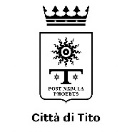 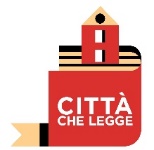 Al Comune di TitoAssessorato alla CulturaVia Municipio 185050 Tito (PZ)MODULO DI SOTTOSCRIZIONE PATTO PER LA LETTURAIo sottoscritto/a:Cognome__________________________________Nome_________________________________________Residente a_________________________in via_________________________________________________Cod.Fisc___________________________tel________________________email_______________________In qualità di rappresentante legale di_________________________________________________________Con sede a_____________________________________in via_____________________________________Cod.fisc/p.iva_________________________________tel_________________________________________Email___________________________________________________________________________________Avendo preso visione dei contenuti del documento d’intenti per l’adesione al “Patto per la Lettura della Città di Tito”, dichiaro di condividerne principi, intenti e finalità e pertanto manifesto la mia adesione impegnandomi a supportare la rete territoriale per la promozione della lettura.Data______________________Firma del soggetto aderente________________________________Vi invitiamo ad inserire una breve descrizione del tipo di contributo che si intende fornire attraverso l'adesione al “Patto locale per la lettura della Città di Tito”___________________________________________________________________________________________________________________________________________________________________________________________________________________________________________________________________________________________________________________________________________________________________________________________________________________________________________________Informativa ex art. 13 D.lgs. 196/2003Gentile Signore/a, Desideriamo informarLa che il D.lgs. n. 196 del 30 giugno 2003 ("Codice in materia di protezione dei dati personali") prevede la tutela delle persone e di altri soggetti rispetto al trattamento dei dati personali. Secondo la normativa indicata, tale trattamento sarà improntato ai principi di correttezza, liceità e trasparenza e di tutela della Sua riservatezza e dei Suoi diritti. Ai sensi dell'articolo 13 del D.lgs. n.196/2003, pertanto, Le forniamo le seguenti informazioni:1. I dati da Lei forniti verranno trattati esclusivamente nell’ambito del procedimento relativo alla erogazione del contributo;2. Il trattamento sarà effettuato con le seguenti modalità: trattamento manuale e informatizzato delle informazioni;3. Il conferimento dei dati è obbligatorio e l'eventuale rifiuto di fornire tali dati potrebbe comportare la mancata o parziale istruttoria della sua istanza.4. I dati non saranno comunicati ad altri soggetti, né saranno oggetto di diffusione.5. l titolare del trattamento è il Comune di Tito;6.Il responsabile del trattamento è la D.ssa Gaetana Bonansegna7. Il DPO è l’Avv. Lucio Curcio